Correcte antwoorden vragen voor volwassenenCorrecte antwoorden kindervragenVolgorde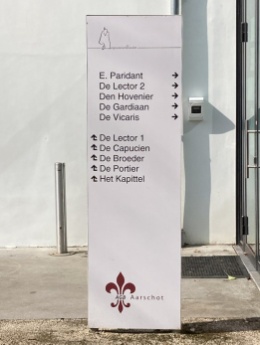 3/9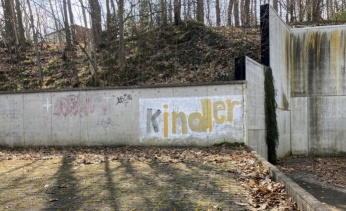 7/9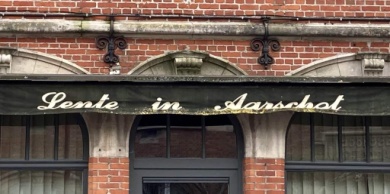 1/9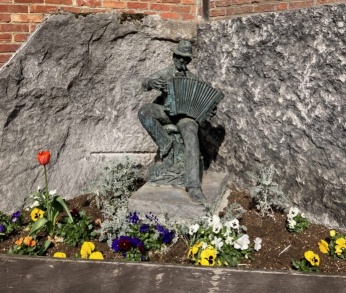 5/9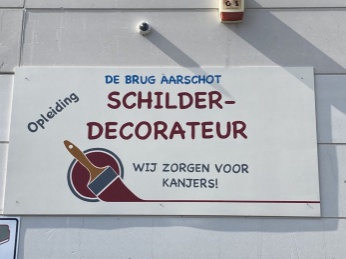 9/9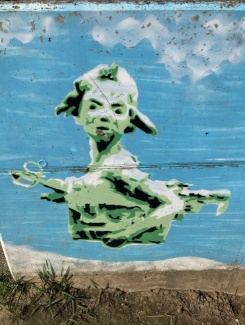 8/9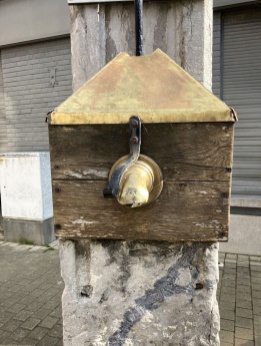 4/9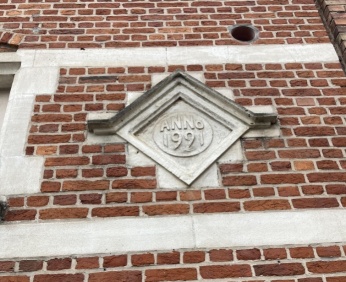 2/9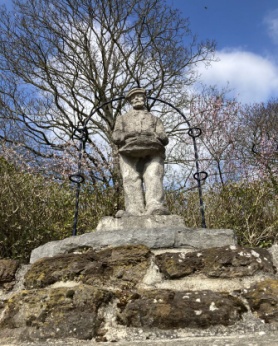 6/91.1b: Belgische gerst, rijst, cacao1.2b: Het recht op leven, bezit en vrije tijd1.3(Creatieve vraag: woordslinger met 5 producten uit de wereldwinkel)2.1A 3: Meryame Kitir is Minister van OntwikkelingssamenwerkingB 1: Sarah Schlitz is Staatssecretaris voor Gendergelijkheid, Gelijke Kansen en DiversiteitC 4: Sammy Mahdi is Staatssecretaris voor Asiel en MigratieD 2: Karine Lalieux is Minister van Armoedebestrijding2.2e: Geen enkele2.3d: Zwitserland (Zwitserland: 11,4 kg per persoon per jaar. Daarna volgen Groot-Brittannië met 9,5 kg en België met 8,7 kg.)3.1c: yuca is de Spaanse naam voor maniok3.2b: 303.3(Creatieve vraag: slogan voor Oxfam Wereldwinkel Aarschot)4.1Etnisch profileren4.2a: opening van de allereerste Wereldwinkel in Antwerpen4.3(Creatieve vraag: haiku)5.1c: Land bevrijd van de maffia5.2a: kobalt5.3(Creatieve vraag: teken een selfie)6.1a: Joegoslavië tribunaal (Het eerste internationale tribunaal in Den Haag was dat voor voormalig Joegoslavië en werd in 1993 opgericht.)6.2b: Als een vrucht met 2 bonen erin6.3c: Canada7.1c: Griekenland7.2a: Iedereen die ook maar iets doet om mensenrechten te beschermen.7.3Qatar7.4(Schiftingsvraag)Volgorde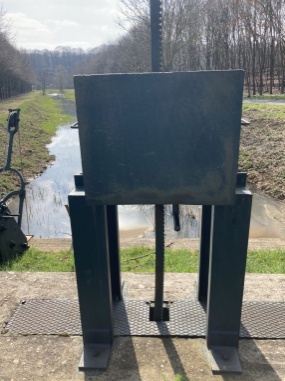 8/9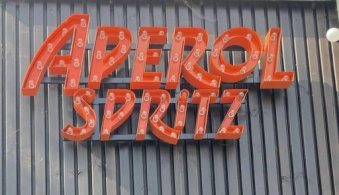 3/9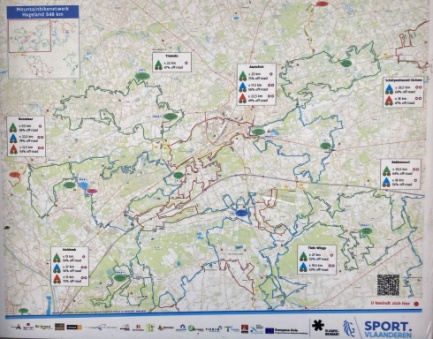 7/9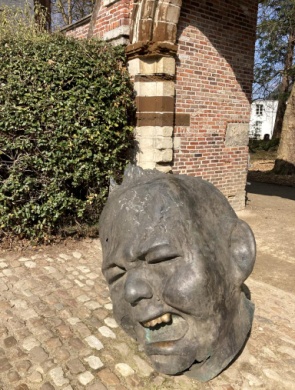 4/9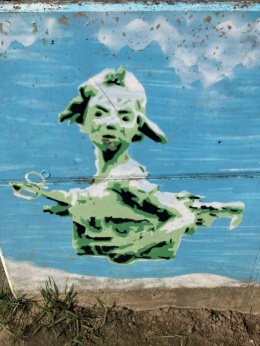 9/9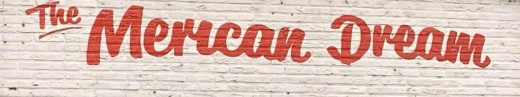 1/9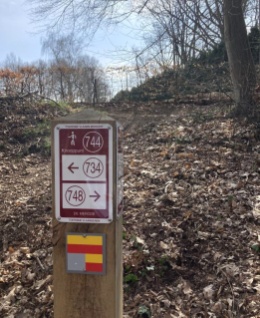 6/9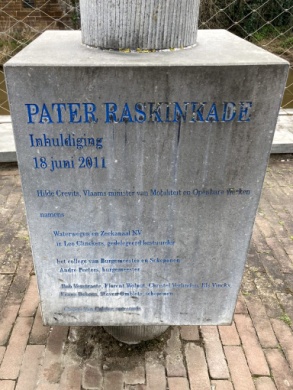 2/9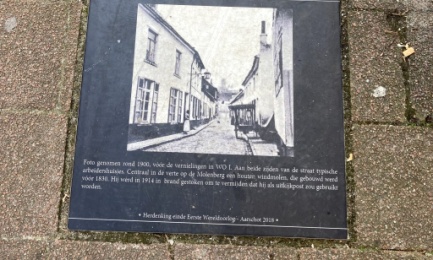 5/91c: crackers2Een postzegel3Vrijwilliger4(creatieve vraag: bestemming voor 1 miljoen euro)5Bij de wereldwinkel krijgen de boeren een eerlijk loon voor lekkere chocolade6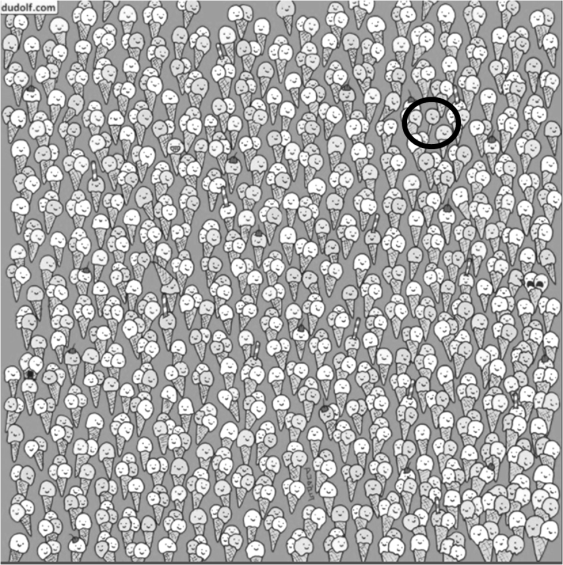 7Wat een leuke quizwandeling8(Schiftingsvraag)